附件2水利水电工程施工重大危险源清单（指南）序号类别项目重大危险源可能导致的事故类型1施工作业类明挖施工滑坡地段的开挖坍塌、物体打击、机械伤害2施工作业类明挖施工堆渣高度大于10m（含）的挖掘作业坍塌、物体打击、机械伤害3施工作业类明挖施工土方边坡高度大于30m（含）或地质缺陷部位的开挖作业坍塌、物体打击、机械伤害4施工作业类明挖施工石方边坡高度大于50m（含）或滑坡地段的开挖作业坍塌、物体打击、机械伤害5施工作业类洞挖施工断面大于20m2或单洞长度大于50m以及地质缺陷部位开挖；地应力大于20MPa或大于岩石强度的1/5或埋深大于500m部位的作业；洞室临近相互贯通时的作业；当某一工作面爆破作业时，相邻洞室的施工作业冒顶片帮、物体打击、机械伤害6施工作业类洞挖施工不能及时支护的部位冒顶片帮、物体打击、机械伤害7施工作业类洞挖施工隧洞进出口及交叉洞作业冒顶片帮、物体打击、机械伤害8施工作业类洞挖施工地下水活动强烈地段开挖透水、物体打击、机械伤害9施工作业类石方爆破一次装药量大于200kg（含）的爆破；雷雨天气的露天爆破作业；多作业面同时爆破火药爆炸、放炮、物体打击、坍塌10施工作业类石方爆破一次装药量大于50kg（含）的地下爆破火药爆炸、放炮、物体打击、冒顶片帮11施工作业类石方爆破斜井开挖的爆破作业火药爆炸、放炮、物体打击、冒顶片帮12施工作业类石方爆破竖井开挖的爆破作业火药爆炸、放炮、物体打击、冒顶片帮13施工作业类石方爆破临近边坡的地下开挖爆破作业火药爆炸、放炮、物体打击、坍塌14施工作业类灌浆工程采用危险化学品进行化学灌浆中毒或其他伤害15施工作业类斜井、竖井开挖提升系统行程大于20m（含）高处坠落16施工作业类斜井、竖井开挖大于20m（含）的沉井工程物体打击、机械伤害17施工作业类混凝土生产工程制冷车间的液氨制冷系统中毒、爆炸序号类别项目重大危险源可能导致的事故类型18施工作业类脚手架工程搭设高度24m及以上的落地式钢管脚手架工程；附着式整体和分片提升脚手架工程；悬挑式脚手架工程；吊篮脚手架工程；新型及异型脚手架工程坍塌、高处坠落、物体打击19施工作业类模板工程及支撑体系滑模、爬模、飞模工程物体打击、高处坠落20施工作业类模板工程及支撑体系搭设高度5m及以上；搭设跨度10m及以上；施工总荷载10kN/m2及以上；集中线荷载15kN/m及以上物体打击、高处坠落21施工作业类模板工程及支撑体系用于钢结构安装等满堂支撑体系物体打击、高处坠落22施工作业类金属结构制作、安装及机电设备安装采用非常规起重设备、方法，且单件起吊重量在10kN及以上的起重吊装工程机械伤害、高处坠落23施工作业类金属结构制作、安装及机电设备安装使用易爆、有毒和易腐蚀的危险化学品进行作业爆炸、中毒或其他伤害24施工作业类建筑物拆除工程采取机械拆除，拆除高度大于10m；可能影响行人、交通、电力设施、通讯设施或其他建、构筑物安全的拆除作业；文物保护建筑、优秀历史建筑或历史文化风貌区控制范围的拆除作业坍塌、物体打击、高处坠落、机械伤害25施工作业类建筑物拆除工程围堰拆除作业坍塌26施工作业类建筑物拆除工程爆破拆除作业爆炸、物体打击27施工作业类降排水降排水工程淹溺28机械设备类起重吊装及安装拆卸采用非常规起重设备、方法，且单件起吊重量在10kN及以上的起重吊装工程物体打击、机械伤害29机械设备类起重吊装及安装拆卸采用起重机械进行安装的工程物体打击、起重伤害、高处坠落30机械设备类起重吊装及安装拆卸起重机械设备自身的安装 拆卸作业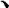 起重伤害、高处坠落、触电31设施场所类存弃渣场弃渣堆下方有生活区或办公区坍塌32设施场所类基坑开挖深度超过5m（含）的深基坑作业，或开挖深度虽未超过5m，但地质条件、周围环境和地下管线复杂，或影响毗邻建筑（构筑）物安全的深基坑作业坍塌、高处坠落33设施场所类油库油罐区参照《危险化学品重大危险源辨识》(GB18218-2009)标准火灾、爆炸34设施场所类材料设备仓库参照《危险化学品重大危险源辨识》(GB18218-2009)标准爆炸序号类别项目重大危险源可能导致的事故类型35设施场所类供电系统临时用电工程触电36设施场所类隧洞浅埋隧洞坍塌37设施场所类围堰围堰工程淹溺38作业环境类超标准洪水、粉尘超标准洪水淹溺、火药爆炸39作业环境类有毒有害气体及有毒化学品泄漏环境参照《危险化学品重大危险源辨识》(GB18218-2009)标准中毒或其他伤害40作业环境类有毒有害气体及有毒化学品泄漏环境参照《危险化学品重大危险源辨识》(GB18218-2009)标准中毒或其他伤害41其他营地选址施工驻地及场站设置在可能发生滑坡、塌方、泥石流、崩塌、落石、洪水、雪崩等的危险区域坍塌、淹溺、物体打击42其他其他单项工程采用新技术、新工艺、新材料、新设备的危险性较大的单项工程坍塌43其他其他单项工程尚无相关技术标准的危险性较大的单项工程坍塌